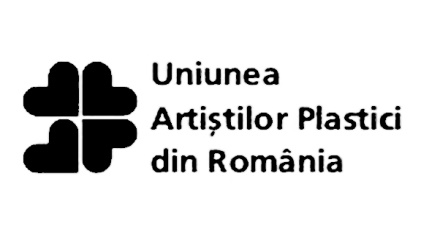 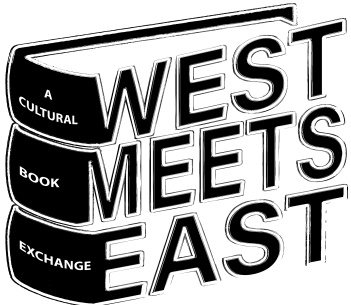 APPLICATION  FORMWEST MEETS EASTA CULTURAL BOOK EXCHANGEThe Thirteenth Edition, 2024First name / Last name Title of work TechniqueSize and weightYear of execution Price Art WorkHome addressE-mail addressPhone number